Level 2 Retailer Apprenticeship(9306-12)September 2018, v1.2ContentsIntroduction		3What is in this document		3Guidance on how to use the recording forms		3End-point Assessment Gateway Declaration Form	4Apprentice details	6IntroductionWhat is in this documentRecording forms to be used by Centres / End-point Assessment customers / Employers / Training providers:End-point Assessment Gateway Declaration FormApprentice details formThis document must be used alongside the 9306 EPA Pack - Centres document.Guidance on how to use the recording formsCentres / End-point Assessment customers / Employers / Training providers must use the forms provided by City & Guilds in the format laid out in this document.Gateway formThis must be completed with the Apprentice and submitted to City& Guilds as part of the End-point Assessment booking process.End-point Assessment Gateway Declaration Form 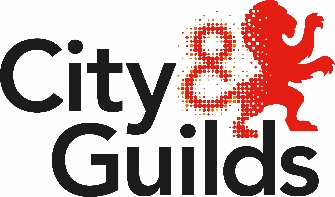 Please complete this form to confirm that all parties are satisfied that the apprentice has met the gateway requirements and can be put forward for end-point assessment (EPA) with City & Guilds.    Providers must submit evidence of achievement to us for each gateway requirement. It is the provider’s responsibility to keep auditable evidence of these requirements. Without appropriate evidence, we will not be able to complete your booking or carry out the EPA. Customers may still be charged.Employer and provider declaration:I confirm that the gateway meeting has been carried out to confirm that the apprentice: Has achieved all EPA gateway requirements as listed above and has the knowledge, skills and behaviours required by the apprenticeship standard and is eligible for EPA. Has been employed throughout their apprenticeship. Will have completed a minimum of 12 months and 1 day on-programme before the first EPA assessment with City & Guilds. Apprentice declaration:I confirm that I have gone through a gateway process to check that I am eligible for EPA. I give City & Guilds permission to apply to the ESFA and the Institute for Apprenticeships for the apprenticeship certificate on my behalf when I complete EPAProviders should submit the completed form to us through the EPA portal. Please refer to the Manual for the End-Point Assessment Service for details, including timeframes.Apprentice detailsPlease fill in all of your details before you carry out any assessments.I understand the requirements of the qualification and that all the work towards the assessments must be my own.Version and dateChange detailSectionV1.1 August 2018Update of text and formatting of Gateway form Gateway formV1.2 September 2018Update Gateway form requirementsGateway formApprenticeship StandardStart dateApprentice nameEnrolment numberEntry Requirement(s)Achieved (Yes/No)The apprentice has been given appropriate time to attend the on and off-the-job training required for the apprenticeship standard.The apprentice has achieved a Level 1 in English and Mathematics.The apprentice has taken the test for Level 2 English and Mathematics. The apprentice has completed a minimum of 12 months of on-programme learning and all pre-requirements for eligibility for end point assessment.Any previous End-Point AssessmentsAny previous End-Point AssessmentsAny previous End-Point AssessmentsHas the apprentice taken any assessments as part of the EPA for this apprenticeship standard with any other EPA organisation?Has the apprentice taken any assessments as part of the EPA for this apprenticeship standard with any other EPA organisation?Yes/NoIf yes If yes If yes Which EPA organisation was this?What was the date(s) of the EPA?What grade(s) was issued, eg fail/pass/merit/distinction?EmployerDateTraining Provider (if appropriate)DateApprenticeDateApprentice DetailsApprentice DetailsApprentice DetailsApprentice DetailsApprentice DetailsApprentice DetailsApprentice DetailsSurnameForename(s)City & Guilds enrolment numberCity & Guilds enrolment numberCity & Guilds enrolment numberCentre DetailsCentre DetailsCentre DetailsCentre DetailsCentre DetailsCentre DetailsCentre DetailsNameNameCentre NoApprentice signatureAssessor name 
(please print)SignedDate